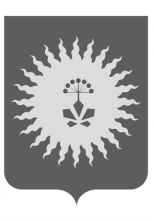 АДМИНИСТРАЦИЯАНУЧИНСКОГО МУНИЦИПАЛЬНОГО РАЙОНА                                     ПОСТАНОВЛЕНИЕ   26.10.2017 г.                                 с.Анучино                                         №  733О внесении изменений в «Порядок осуществления муниципального дорожного контроля за обеспечением сохранности автомобильных дорог местного значения общего пользования на территории Анучинского муниципального района»В соответствии с Федеральным законом от 26.12.2008 № 294-ФЗ «О защите прав юридических лиц и индивидуальных предпринимателей при осуществлении государственного контроля (надзора) и муниципального контроля», Устава администрации Анучинского муниципального района,  администрация Анучинского муниципального района ПОСТАНОВЛЯЕТ:Внести в «Порядок осуществления муниципального дорожного контроля за обеспечением сохранности автомобильных дорог местного значения общего пользования на территории Анучинского муниципального района», утвержденного постановлением главы Анучинского муниципального района от 03.06.2016 № 135 (ред. от 25.01.2017 № 25) следующие изменения:п. 5.2.3. изложить в следующей редакции:   ,,п. 5.2.3. В исключительных случаях, связанных с необходимостью проведения сложных и (или) длительных исследований, испытаний, специальных экспертиз и расследований на основании мотивированных предложений должностных лиц органа муниципального контроля, проводящих выездную плановую проверку, срок проведения выездной плановой проверки может быть продлен главой (заместителем главы) администрации Анучинского муниципального района, но не более чем на двадцать рабочих дней, в отношении малых предприятий не более чем на пятьдесят часов, микропредприятий не более чем на пятнадцать часов.п. 6.5.1. изложить в следующей редакции:   ,,п. 6.5.1. О проведении плановой проверки юридическое лицо, индивидуальный предприниматель органом муниципального контроля не позднее чем за три рабочих дня до начала ее проведения посредством направления уведомления с приложением копии распоряжения органа муниципального контроля о начале проведения плановой проверки заказным почтовым отправлением с уведомлением о вручении и (или) посредством электронного документа, подписанного усиленной квалифицированной электронной подписью и направленного по адресу электронной почты юридического лица, индивидуального предпринимателя, если такой адрес содержится соответственно в едином государственном реестре юридических лиц, едином государственном реестре индивидуальных предпринимателей либо ранее был представлен юридическим лицом, индивидуальным предпринимателем в орган муниципального контроля, или иным доступным способом.п. 6.5.2. изложить в следующей редакции:  ,,п. 6.5.2. О проведении внеплановой выездной проверки, за исключением внеплановой выездной проверки, основания проведения которой указаны в абзаце 2 п. 6.3.2., юридическое лицо, индивидуальный предприниматель уведомляются органом муниципального контроля не менее чем за двадцать четыре часа до начала ее проведения любым доступным способом, в том числе посредством электронного документа, подписанного усиленной квалифицированной электронной подписью и направленного по адресу электронной почты юридического лица, индивидуального предпринимателя, если такой адрес содержится соответственно в едином государственном реестре юридических лиц, едином государственном реестре индивидуальных предпринимателей либо ранее был представлен юридическим лицом, индивидуальным предпринимателем в орган  муниципального контроля.         4) Приложение № 1 к Порядку осуществления муниципального дорожного контроля  за обеспечением сохранности автомобильных дорог местного значения общего пользования на территории Анучинского муниципального района изложить в новой редакции.2. Общему отделу администрации (Бурдейной) опубликовать постановление в средствах массовой информации и разместить на официальном сайте администрации Анучинского муниципального района в информационно-телекоммуникационной сети Интернет.3. Настоящее постановление вступает в силу со дня его официального опубликования.4. Контроль за исполнением настоящего постановления оставляю за собой.Глава Анучинского муниципального района                                                           С.А. ПонуровскийПриложение № 1К Порядку осуществления муниципального дорожного контроля  за обеспечением сохранности автомобильных дорог местного значения общего пользования на территории Анучинского муниципального районаПЕРЕЧЕНЬДолжностных лиц администрации Анучинского муниципального района, уполномоченных на осуществление муниципального дорожного контроля№ п/пФИОдолжность1Ковальчук Татьяна АлександровнаГлавный специалист отдела имущественных и земельных отношений администрации Анучинского муниципального района2Кравчук Анна ВладимировнаСтарший специалист 1-ого разряда отдела жизнеобеспечения администрации Анучинского муниципального района